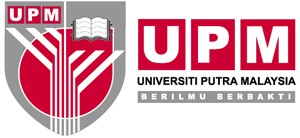 PERKHIDMATAN SOKONGAN KLINIKALHOSPITAL PENGAJAR UPMBORANG KEPUTUSAN RAWATAN SOKONGAN HAYAT PEDIATRIK(Individu Berumur 18 Tahun dan ke Bawah))SEKSYEN 1: BUTIRAN PESAKITSEKSYEN 1: BUTIRAN PESAKITSEKSYEN 1: BUTIRAN PESAKITTarikh :/           /  Nama :Nama :Nama :Tarikh :/           /  KP/Pasport No :KP/Pasport No :KP/Pasport No :Tarikh :/           /  No. UPM :Umur :Umur :SALINAN BORANG  ADALAH DILARANGTarikh lahir :Jantina :Jantina :SALINAN BORANG  ADALAH DILARANGSEKSYEN 2: DIAGNOSIS (Sila nyatakan maklumat yang berkaitan)SEKSYEN 2: DIAGNOSIS (Sila nyatakan maklumat yang berkaitan)SEKSYEN 2: DIAGNOSIS (Sila nyatakan maklumat yang berkaitan)SEKSYEN 2: DIAGNOSIS (Sila nyatakan maklumat yang berkaitan)SEKSYEN 3 :SEKSYEN 3 :SEKSYEN 3 :SEKSYEN 3 :Rawatan Sokongan hayat adalah rawatan sokongan terhadap pelbagai organ dalaman untuk memastikan pesakit hidup. Walaubagaimanapun, dalam keadaan tertentu, perawatan ini tidak lagi memberikan manfaat kepada pesakit, atau tidak diperlukan lagi. 1. Sekiranya berlaku sebarang kemerosotan kesihatan kepada pesakit (non arrest).A)      Meneruskan semua rawatan sokongan hayat.B)       Meneruskan rawatan untuk mengawal simptom sahaja (Untuk keselesaan pesakit). (borang DNACPR perlu diisi ).C)       Meneruskan lain-lain rawatan dan penjagaan  tetapi MENANGGUHKAN/MEMBATALKAN rawatan sokongan hayat seperti berikut:Rawatan Sokongan hayat adalah rawatan sokongan terhadap pelbagai organ dalaman untuk memastikan pesakit hidup. Walaubagaimanapun, dalam keadaan tertentu, perawatan ini tidak lagi memberikan manfaat kepada pesakit, atau tidak diperlukan lagi. 1. Sekiranya berlaku sebarang kemerosotan kesihatan kepada pesakit (non arrest).A)      Meneruskan semua rawatan sokongan hayat.B)       Meneruskan rawatan untuk mengawal simptom sahaja (Untuk keselesaan pesakit). (borang DNACPR perlu diisi ).C)       Meneruskan lain-lain rawatan dan penjagaan  tetapi MENANGGUHKAN/MEMBATALKAN rawatan sokongan hayat seperti berikut:Rawatan Sokongan hayat adalah rawatan sokongan terhadap pelbagai organ dalaman untuk memastikan pesakit hidup. Walaubagaimanapun, dalam keadaan tertentu, perawatan ini tidak lagi memberikan manfaat kepada pesakit, atau tidak diperlukan lagi. 1. Sekiranya berlaku sebarang kemerosotan kesihatan kepada pesakit (non arrest).A)      Meneruskan semua rawatan sokongan hayat.B)       Meneruskan rawatan untuk mengawal simptom sahaja (Untuk keselesaan pesakit). (borang DNACPR perlu diisi ).C)       Meneruskan lain-lain rawatan dan penjagaan  tetapi MENANGGUHKAN/MEMBATALKAN rawatan sokongan hayat seperti berikut:Rawatan Sokongan hayat adalah rawatan sokongan terhadap pelbagai organ dalaman untuk memastikan pesakit hidup. Walaubagaimanapun, dalam keadaan tertentu, perawatan ini tidak lagi memberikan manfaat kepada pesakit, atau tidak diperlukan lagi. 1. Sekiranya berlaku sebarang kemerosotan kesihatan kepada pesakit (non arrest).A)      Meneruskan semua rawatan sokongan hayat.B)       Meneruskan rawatan untuk mengawal simptom sahaja (Untuk keselesaan pesakit). (borang DNACPR perlu diisi ).C)       Meneruskan lain-lain rawatan dan penjagaan  tetapi MENANGGUHKAN/MEMBATALKAN rawatan sokongan hayat seperti berikut:Ventilasi Mekanikal Invasif                        Ventilasi Mekanikal Bukan Invasif  Pemberian Ubatan Vasoactive   Ventilasi Mekanikal Invasif                        Ventilasi Mekanikal Bukan Invasif  Pemberian Ubatan Vasoactive   Terapi Penggantian Renal   Pemberian Nutrisi Enteral dan Parentral Pemindahan DarahTerapi Penggantian Renal   Pemberian Nutrisi Enteral dan Parentral Pemindahan DarahSurgeri (Sila Nyatakan Maklumat yang berkaitan) :Surgeri (Sila Nyatakan Maklumat yang berkaitan) :Surgeri (Sila Nyatakan Maklumat yang berkaitan) :Surgeri (Sila Nyatakan Maklumat yang berkaitan) :Lain-lain (Sila Nyatakan Maklumat yang berkaitan) :Lain-lain (Sila Nyatakan Maklumat yang berkaitan) :Lain-lain (Sila Nyatakan Maklumat yang berkaitan) :Lain-lain (Sila Nyatakan Maklumat yang berkaitan) :2. Sila Tandakan Sebab Rawatan Dibatalkan :A)       Rawatan Sokongan Hayat tidak dapat memanjangkan jangka hayat dan tidak bermanfaat kepada pesakitB)       Rawatan sokongan Hayat boleh memanjangkan jangka hayat tetapi tidak boleh memperbaiki kualiti hidup pesakit dan tidak meringankan beban terhadap penyakit dan juga rawatan kepada pesakit.C)       Lain-lain (Sila Nyatakan Maklumat yang berkaitan):2. Sila Tandakan Sebab Rawatan Dibatalkan :A)       Rawatan Sokongan Hayat tidak dapat memanjangkan jangka hayat dan tidak bermanfaat kepada pesakitB)       Rawatan sokongan Hayat boleh memanjangkan jangka hayat tetapi tidak boleh memperbaiki kualiti hidup pesakit dan tidak meringankan beban terhadap penyakit dan juga rawatan kepada pesakit.C)       Lain-lain (Sila Nyatakan Maklumat yang berkaitan):2. Sila Tandakan Sebab Rawatan Dibatalkan :A)       Rawatan Sokongan Hayat tidak dapat memanjangkan jangka hayat dan tidak bermanfaat kepada pesakitB)       Rawatan sokongan Hayat boleh memanjangkan jangka hayat tetapi tidak boleh memperbaiki kualiti hidup pesakit dan tidak meringankan beban terhadap penyakit dan juga rawatan kepada pesakit.C)       Lain-lain (Sila Nyatakan Maklumat yang berkaitan):2. Sila Tandakan Sebab Rawatan Dibatalkan :A)       Rawatan Sokongan Hayat tidak dapat memanjangkan jangka hayat dan tidak bermanfaat kepada pesakitB)       Rawatan sokongan Hayat boleh memanjangkan jangka hayat tetapi tidak boleh memperbaiki kualiti hidup pesakit dan tidak meringankan beban terhadap penyakit dan juga rawatan kepada pesakit.C)       Lain-lain (Sila Nyatakan Maklumat yang berkaitan):DNACPR diputuskan?                       Ya                       Tidak                                     Tarikh Keputusan :DNACPR diputuskan?                       Ya                       Tidak                                     Tarikh Keputusan :DNACPR diputuskan?                       Ya                       Tidak                                     Tarikh Keputusan :DNACPR diputuskan?                       Ya                       Tidak                                     Tarikh Keputusan :SEKSYEN 4: PEGAWAI/PAKAR PERUBATAN YANG MELENGKAPKAN DAN MENGESAHKAN KEPUTUSAN PEMBERIAN RAWATAN SOKONGAN HAYATSEKSYEN 4: PEGAWAI/PAKAR PERUBATAN YANG MELENGKAPKAN DAN MENGESAHKAN KEPUTUSAN PEMBERIAN RAWATAN SOKONGAN HAYATSEKSYEN 4: PEGAWAI/PAKAR PERUBATAN YANG MELENGKAPKAN DAN MENGESAHKAN KEPUTUSAN PEMBERIAN RAWATAN SOKONGAN HAYATPegawai Perubatan yang melengkapkan borang :(Nota: Tandatangan Pegawai Perubatan perlu disahkan oleh Pakar/Pakar perunding)Pegawai Perubatan yang melengkapkan borang :(Nota: Tandatangan Pegawai Perubatan perlu disahkan oleh Pakar/Pakar perunding)Disahkan Oleh:(Pakar/Pakar Perunding)Nama :Jawatan :Tarikh :Masa :                     …................................................................(Tandatangan dan Cap)Nama :Jawatan :Tarikh :Masa :                     …................................................................(Tandatangan dan Cap)Nama :Jawatan :Tarikh :Masa :                     …................................................................(Tandatangan dan Cap)SEKSYEN 5 : TANDATANGAN IBUBAPA ATAU PENJAGASEKSYEN 5 : TANDATANGAN IBUBAPA ATAU PENJAGASEKSYEN 5 : TANDATANGAN IBUBAPA ATAU PENJAGANama :Tarikh dan Masa :Tarikh dan Masa :Hubungan :KP/Pasport Ibubapa/Penjaga:KP/Pasport Ibubapa/Penjaga:Tandatangan :Disaksikan oleh (Tandatangan & cap) :Disaksikan oleh (Tandatangan & cap) :